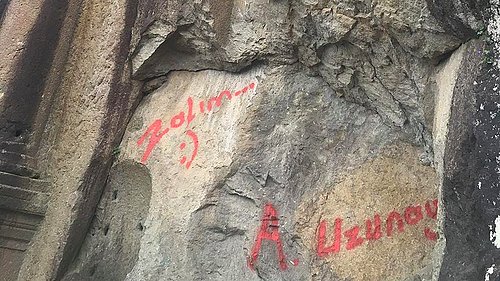 TARİHİ ESERLERİMİZE SAYGI DUYMALIYIZTARİHİ ESERLERİMİZİ KORUMALIYIZTARİHİ ESERLERİMİZE ZARAR VERMEMELİYİZTARİHİ ESERLERİMİZİ KARALAMAMALIYIZTARİHİ ESERLERİMİZE SAHİP ÇIKMALIYIZ.